INSTRUCTOR:  Ms. Rhonda Rodriguez, MBA, CPAEmail: rhonda.rodriguez@CSUCI.eduOffice:	Sage Hall -2042Office Hours:	TU-5:45PM-6:45PM		W-Noon-1:00PM		M 3:00PM to 4:00PMPhone 970-988-8846 (cell)COURSE DESCRIPTIONThis course introduces the student to accounting principles:  accumulation, measurement and evaluation of accounting data.  Topics include internal controls, financial statement analysis and interpretation, and use of spreadsheets in accounting applications.LEARNING OBJECTIVESDemonstrate orally and in written problem solutions an understanding of  the accounting cycle and the double entry system of accounting for business transactions  (1) Prepare and analyze a variety of business reports for internal and external use; including the Statement of Financial Position (balance sheet), Statement of Operations (income statement), Statement of Changes in Stockholders’ Equity, and Statement of Cash Flows (1,5) Explain in writing and in oral reports what financial accountants do, the information they provide to financial statement users, and the relevance of this information to the internal and external business environments (2,3) Communicate through discussion, writing, and oral presentations,  logical reasoned business information to support conclusions about management decisions and business ethics (1,4) Utilize the internet and other tools for performing more in-depth accounting research into Generally Accepted Accounting Principles (GAAP)  (5) *Aligns with Program Learning Goals for: 1) Critical thinking, 2) Oral communication,  3) Written Communication,  4)  Conduct (Ethics),  5) Competencies in discipline,  6) CollaborationTEXT AND MATERIALSGODWIN/ALDERMAN Financial 2 ACCT South-Western (ISBN -1-111-53077-7). Accompanying work papers and study guide are optional.  Students will also need Scantron forms, a calculator and access to Microsoft Excel and Word.GRADINGPoints are earned as follows:Two exams (midterm & final) Midterm 100pts and Final 200 pts		  = 30012 (graded) homework assignments @ 10 pts. each; lowest dropped 	  = 12010 Quizzes 30 pts each drop lowest						  = 300Comprehensive Practice Problem		          				  = 100Ad Hoc Homework								  =   80Class Attendance and Participation						  =   10Total points possible							    1000		GRADING WILL BE AS FOLLOWS:HOMEWORKHomework assignments will be emailed, posted on website and/or distributed in class, and are due on the date indicated in the accompanying schedule of activities. The homework assignments contain problems and short answer questions.  Homework assignments will be reviewed in class on the date due; no late homework will be accepted for any reason.  In addition to these assignments, I will cover the exercises/problems scheduled on Activities Schedule as part of the lecture; it is my experience that students who have completed these problems before they are reviewed in class score higher on tests.QUIZZESThere will be a 30 pt quiz at the end of each chapter. They will consist of multiple choice and problems. These are intended to help guide you in your development and prepare you for the final exam. You will be able to drop the lowest quiz. There are no make ups.MVS Speaker SeriesI will give you 5pts extra credit for attending one of these MVS School Activities, I will need PROOF!See attached for schedule.EXAMINATIONS There are two examinations: one midterm and the final examination. The examinations consist primarily of problems similar to those worked in class or in the homework assignments, and are graded on a partial credit basis. For both the final and the midterm multiple choice questions may also be used. The final exam will be comprehensive in nature.  ATTENDANCE AND PARTICIPATIONStudents will be graded on attendance and participation.  Basic attendance is graded at the C+ level and participation increases this to the B and A levels.  Participation includes volunteering and answering when called upon.  Students are expected to conduct themselves with respect for their fellow students and the instructor.Practice Problem-ComprehensiveThis problem is designed to incorporate ALL your learning’s this semester from start to finish by preparing a company’s books and financial statements.CELL PHONES AND CALCULATORSCell phones must be set to “Off”.  If you are expecting an urgent call you may set it to “Vibrate” and leave the classroom to answer the call.  Text messaging is not allowed and cell phones shall not be visible during class at any time.  Calculators must be able to do addition, subtraction, multiplication and division.  Programmable calculators are not allowed on quizzes or exams.ACADEMIC INTEGRITYIn accordance with CSU Channel Islands policy on academic integrity, students who submit the work of others as their own (plagiarize), cheat on quizzes or exams, help other students plagiarize or cheat, or commit other acts of academic dishonesty will receive appropriate academic penalties, up to and including failing the course.STUDENTS WITH DISABLITIESUpon identifying themselves to the instructor and the University, students with disabilities will receive reasonable accommodation for learning and evaluation.SCHEDULE OF ACTIVITIESThe above scheduled activities may be adjusted should some chapters prove to be simpler or more difficult than anticipated.  Any changes in homework or exam dates will be announced in advance and other problems may be assigned for in-class work if time permits.  No make-up quizzes or examinations are allowed. (If there is a good reason-I will consider-but it better be good-it is up to me) THIS SYLLABUS IS NOT A CONTRACT AND THE INSTRUCTOR RESERVES THE RIGHT TO CHANGE IT AT ANY TIME.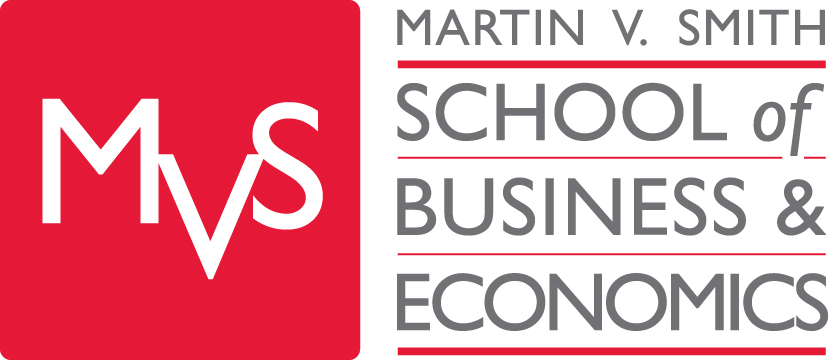 To: Smith School StudentsFrom: Dr. William P. Cordeiro, Associate Vice President for Academic AffairsWelcome to the Fall Semester 2012 in the Smith School of Business and Economics at California State University Channel Islands!On behalf of your faculty, I would like to reiterate several concepts:The BS in Business and the BA in Economics degrees are built on a “liberal arts-based approach” to business and economics. Specifically, our curriculum and Student Learning Objectives follow the 5 Cs concepts described below. Students graduating with degrees in Business and Economics should:Demonstrate critical thinking skills and interdisciplinary learning by identifying, evaluating, synthesizing, and presenting issues related to accounting, economics, finance, information systems, management and marketing.Demonstrate communication skills by writing excellent reports and papers and making effective oral presentations in English.Demonstrate collaboration skills by working effectively with others in diverse group settings – both inside and outside the classroom.Demonstrate personal conduct that reflects an ethical understanding of complex business, economic and social issues.Demonstrate basic competencies in the academic disciplines related to regional, national and global business and economics.Therefore, please expect that most of your professors will have elements reflecting these 5 Cs in your courses; e.g., group projects, oral presentations, extensive written assignments, etc.Some other points to note:Your professors have developed and offer a rigorous curriculum in the Smith school. We expect it to challenge your intellectual abilities and your analytical and communication skills.An important aspect contributing to your academic success is your diligent application to your academic work. Simply stated, you must attend class and do all the readings, projects and other assignments if you expect to do well in the Smith School.But please also understand that the grades you earn represent a variety of evaluative factors, not just completing assignments on time….. “Never confuse activity with achievement.” We are proud to be part of your university experience and look forward to working with you this semester.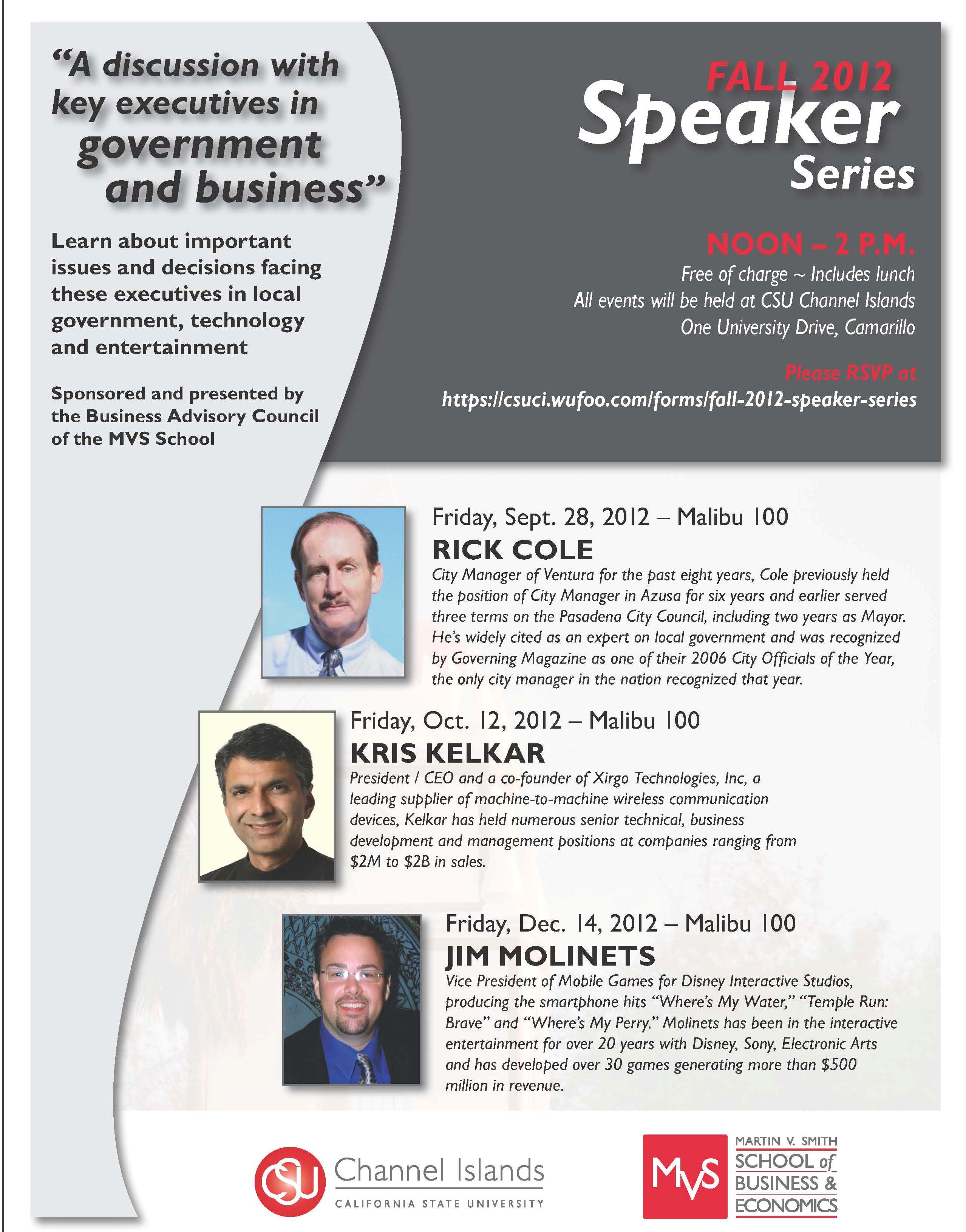 A93-100B83-85C73-75D63-65A-90-92B-80-82C-70-72D-60-62B+86-89C+76-79D+66-69F<59DAY	DATEAGENDADESCRIPTIONTuesAug 28IntroductionsThursAug 30NO CLASSTuesSept 4Chapter 1Financial AcctgThursSept 6Chapter 1Financial AcctgTuesSept 11Chapter 2Corporate Financial StatementsThursSept 13 Chapter 2Corporate Financial StatementsTuesSept 18Chapter 3Recording Accounting TransactionsThursSept 20Chapter 3Recording Accounting TransactionsTuesSept 25Chapter 4Accrual Accounting and Adjusting EntriesThursSept 27Chapter 4Accrual Accounting and Adjusting EntriesTuesOct 2Chapter 5Internal Control and CashThursOct 4Chapter 5MidtermTuesOct 9Chapter 5Internal Control and CashThursOct 11Chapter 6ReceivablesTuesOct 16Chapter 6ReceivablesThursOct 18Chapter 7InventoryTuesOct 23Chapter 7InventoryThursOct 25Chapter 8Fixed AssetsTuesOct 30Chapter 8Fixed AssetsThursNov 1Chapter 9 *****LiabilitiesTuesNov 6Chapter 10Stockholder’s EquityThursNov 8Chapter 10Stockholder’s EquityTuesNov 13International Week-What’s going on in Europe?Group Presentations (Oral Communication)ThursNov 15International Week- What’s going on in Europe?Group Presentations (Oral Communication)TuesNov 20Chapter 10Stockholder’s EquityThursNov 22HAPPY THANKSGIVINGNO CLASS/CAMPUS CLOSEDTuesNov 27Chapter 11 ***Cash FlowsCase StudyThursNov 29Chapter 12 ***Financial Stmt AnalysisTuesDec 4Chapter 12Financial Stmt AnalysisThursDec 6ReviewComprehensive Problem DueTuesDec 11FINALSComprehensiveAM-8am-10amPM-4pm-6pm